OBJECTIVES: To work in an environment which offers a good opportunity to share my knowledge and skills with others and participate myself and work towards a complete satisfaction of the company.SUMMARY OF QUALIFICATION:Highly organized and able to work positively and constructing within pressurized environment.Flexible and fast learner, yet discipline and detail orientedAble to develop ,maintain and strengthen business relationship with clientsExcellent communication and self-motivatedVery enthusiastic and self-motivatedSPECIAL SKILLS:Can handle situation under pressureGood in written and oral communicationWork well with other people at all levelsAbility to communicate articulately with peopleMulti task workComputer Literate ( MS Office and MS Windows{operating & installation} )WORK EXPERIENCES: Dealing with customer queries and complaintsProviding advice about visas or passportsRecruiting, training and supervising staffManaging budgetsPlanning Meeting profit or sales targetsPreparing promotional materials and displaysSelling holidays and insuranceSet up machines at the beginning of shift to ensure proper working orderPerform testing procedures to ensure that machines work optimally during the production procedures       Maintain and clean machines before and after each shift Feed information akin to speed, shapes and sizes through the machine set up box Place parts in semi-automated machines Calibrate machines at the beginning of each shift Recalibrate machines at the end of each shift Monitor machines during every procedure to ensure optimum running Troubleshoot problems during machine operation Ensure that regular and preventative maintenance procedures are carried out Perform random tests to ensure accuracy Perform safety checks on every machine Ensure that machines are producing quality products by managing periodic checks on outputEnsure stocks of needed materials are ready and available at all times Create and maintain activity logs Provide relevant information regarding progress to supervisorsEDUCATION ATTAINMENT:I.Com (Part 1) from BISE LahoreMatriculation (Science) from BISE Lahore-2007PERSONAL INFORMATION:Date of Birth:	            16th January 1991Religion: 	            IslamNationality:		PakistaniCivil Status: 		SingleFirst Name of Application CV No: 1673316Whatsapp Mobile: +971504753686 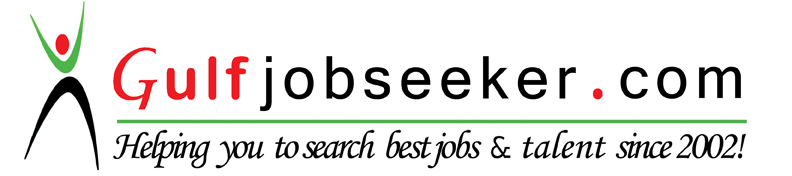 Position: Sales AgentCompany:   Tourism2008 to 2010 Lahore PakistanPosition: Machine Operator as a Hot a              StampingCompany:  Technologies2012 to present                                                                               Dubai, U.A. E.